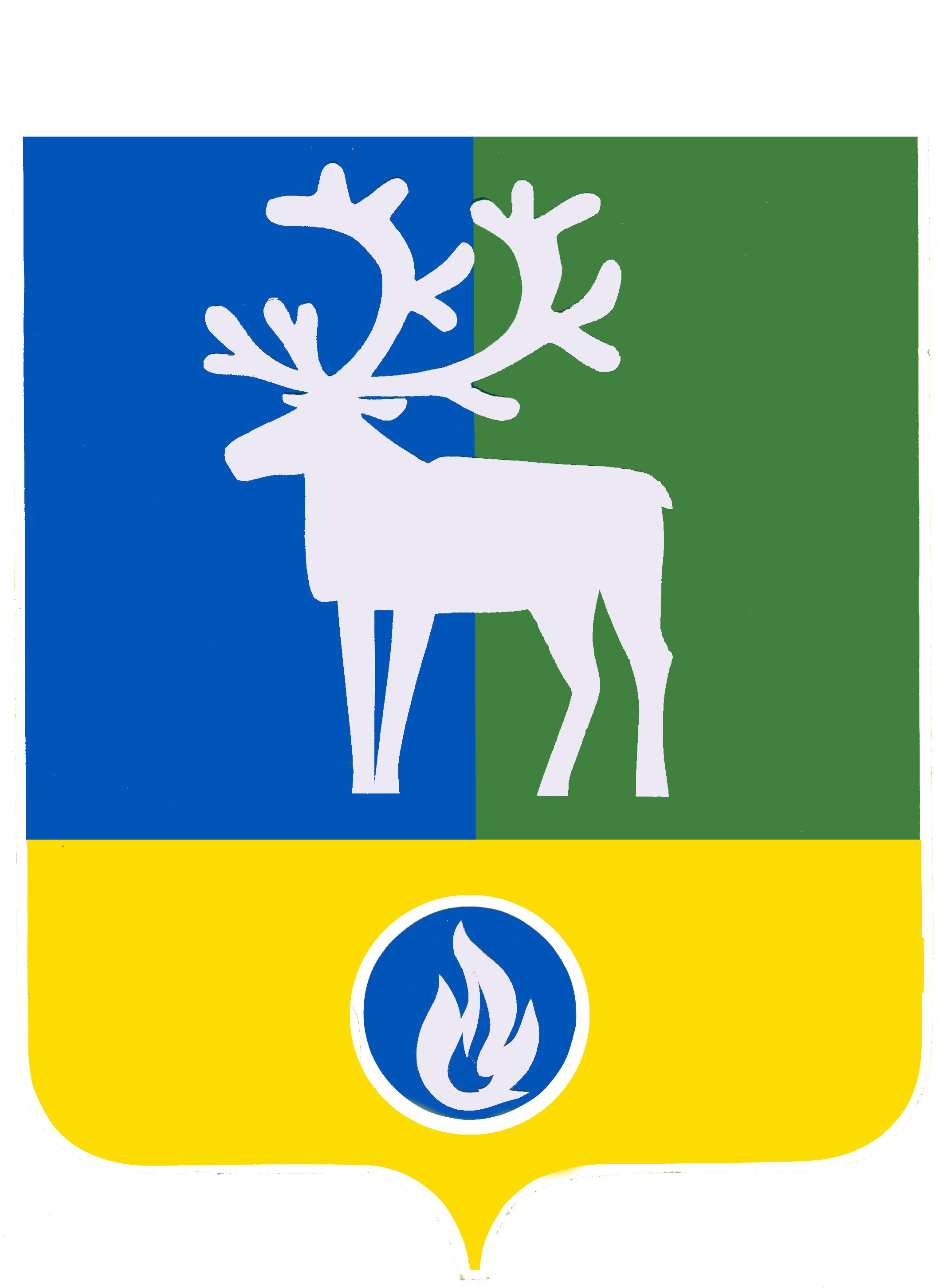 ХАНТЫ-МАНСИЙСКИЙ АВТОНОМНЫЙ ОКРУГ - ЮГРАБЕЛОЯРСКИЙ РАЙОНГОРОДСКОЕ ПОСЕЛЕНИЕ БЕЛОЯРСКИЙСОВЕТ ДЕПУТАТОВРЕШЕНИЕот 19 сентября 2023 года                                                                                                        № 37                                                                                                                                  О признании утратившими силу решений Совета депутатов городского поселения Белоярский от 17 ноября 2005 года № 8, от 23 мая 2012 года  № 17Совет депутатов городского поселения Белоярский р е ш и л:Признать утратившими силу:- решение Совета депутатов городского поселения Белоярский от 17 ноября 2005 года № 8  «О порядке внесения проектов решений Совета депутатов городского поселения Белоярский и утверждения перечня и форм прилагаемых к ним документов»;- решение Совета депутатов городского поселения Белоярский от 23 мая 2012 года № 17 «О внесении изменений в решение Совета депутатов городского поселения Белоярский от 17 ноября 2005 года № 8».2. Опубликовать настоящее решение в бюллетене «Официальный вестник городского поселения Белоярский».	3. Настоящее решение вступает в силу после его официального опубликования. Глава  городского поселения  Белоярский                                                             Е.А. Пакулев                                                   